СПРАВКАО формате мероприятия «Try-a-Skill» в рамках Фестиваля профессий «Билет в будущее» в Новосибирской областиTry-a-skill – это тип профессиональной пробы, в рамках которой участнику предлагается последовательное прохождение от одного до четырех обучающих мероприятий по одной или нескольким компетенциям. Данный формат предполагает постоянное присутствие наставника на площадке проведения мероприятия. Наставник поможет участникам и проконтролирует правильность выполняемых ими действий. В рамках фестиваля профессий «Билет в будущее» доступны Try-a-Skill по более чем 90 компетенциям.Продолжительность – 30 минут.Необходимые условия для записи на Try-a-SkillДля записи на Try-a-Skill должны быть выполнены следующие условия: ребенок и родитель зарегистрированы на платформе «Билет в будущее» bilet.worldskills.ru;Необходимость предоставления персональных данных Целью проекта «Билет в будущее» является предоставление рекомендаций по профессиональной ориентации для участников, которые прошли активности, предусмотренные проектом. Основным инструментом взаимодействия участника с проектом является платформа «Билет в будущее» (bilet.worldskills.ru) Для корректной идентификации участников, сохранения результатов активностей и общего прогресса на платформе необходим сбор персональных данных. В соответствии с законодательством РФ, до наступления совершеннолетия родители несут ответственность за своих детей, что обуславливает необходимость регистрации родителей и подтверждения участия ребенка в активностях на платформе проекта. Сбор и хранение персональных данных на платформе проекта «Билет в будущее» осуществляется в строгом соответствии с ФЗ №152 «О персональных данных» от 27.07.2006 г. Персональные данные, собираемые на платформе «Билет в будущее», не подлежат передаче третьим лицам.личный кабинет родителя на платформе «Билет в будущее» привязан к личному кабинету ребенка;ребенок прошел хотя бы одно тестирование в рамках онлайн-диагностики на платформе «Билет в будущее»;ребенок не проходил ранее профессиональных проб в рамках проекта.  Алгоритм записи на Try-a-SkillЗапись на Try-a-Skill осуществляется по следующему алгоритму:Авторизованная площадка проекта «Билет в будущее» создает мероприятие Try-a-Skill по выбранной компетенции.В списке мероприятий ребенок выбирает интересующее его мероприятие.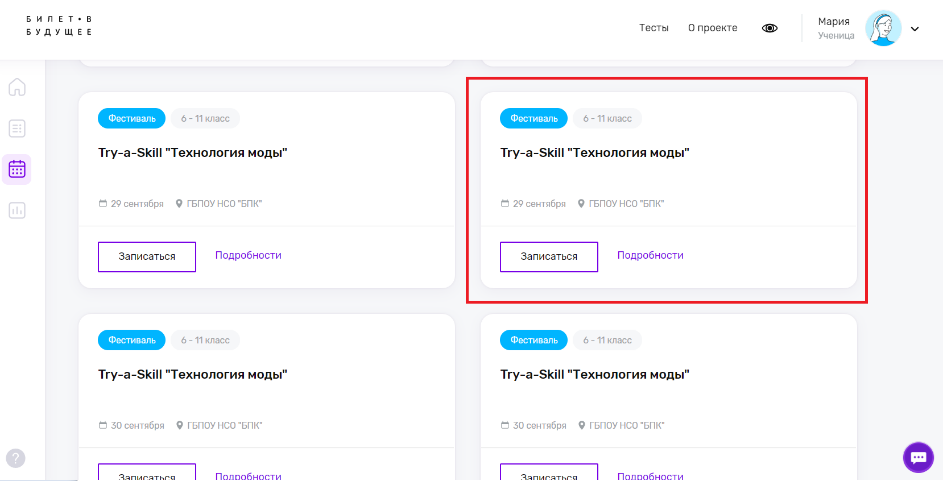 Ребенок нажимает кнопку «Записаться», система генерирует ссылку для подтверждения родителем.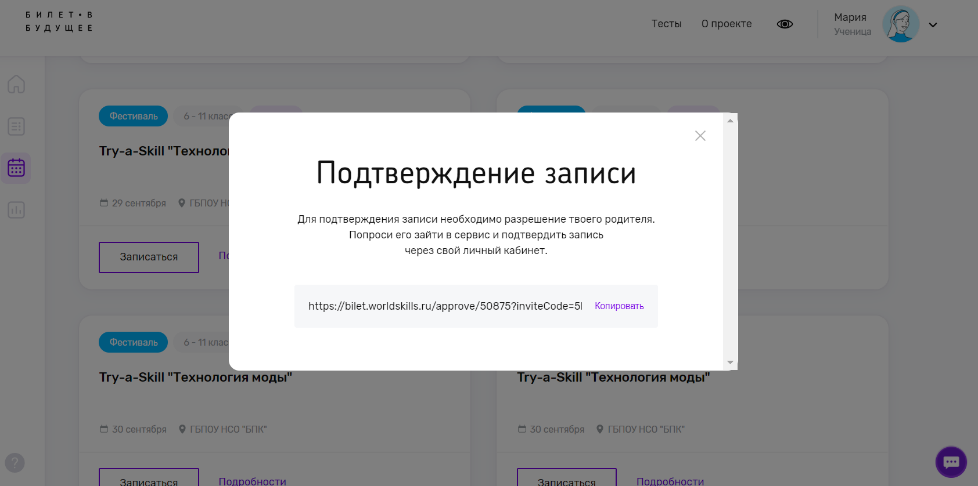 Ребенок направляет ссылку для подтверждения регистрации родителю, зарегистрированному на платформе «Билет в будущее». Родитель вставляет ссылку в поисковую строку интернет-браузера, после нажатия кнопки «enter» открывается карточка с информацией о мероприятии. В момент вставки ссылки родитель должен быть авторизован на платформе «Билет в будущее»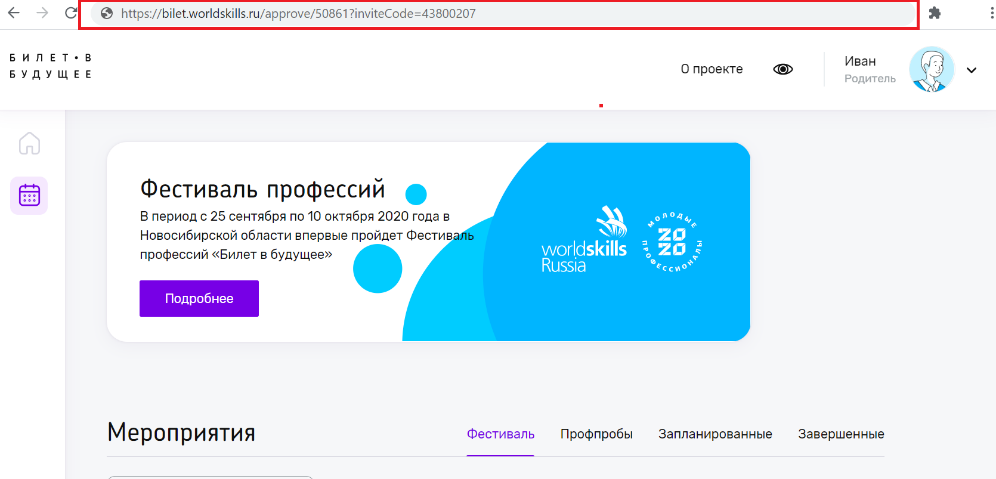 Родитель нажимает кнопку «Подтвердить». 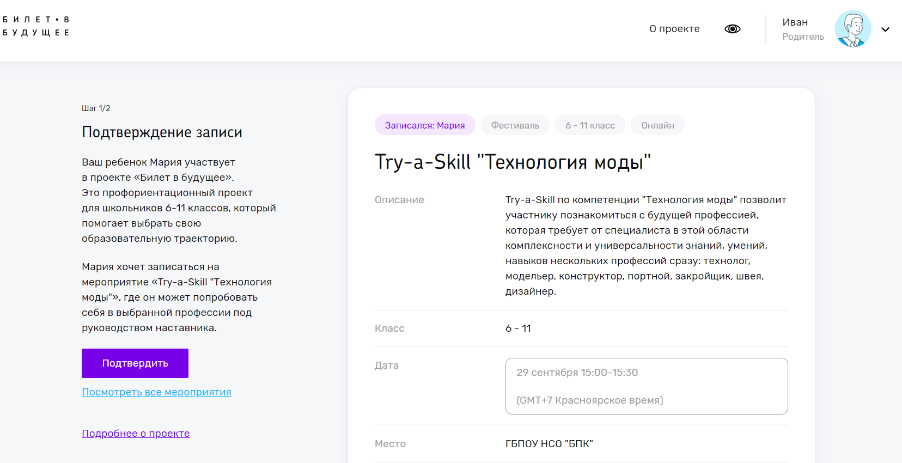 Система подтверждает запись.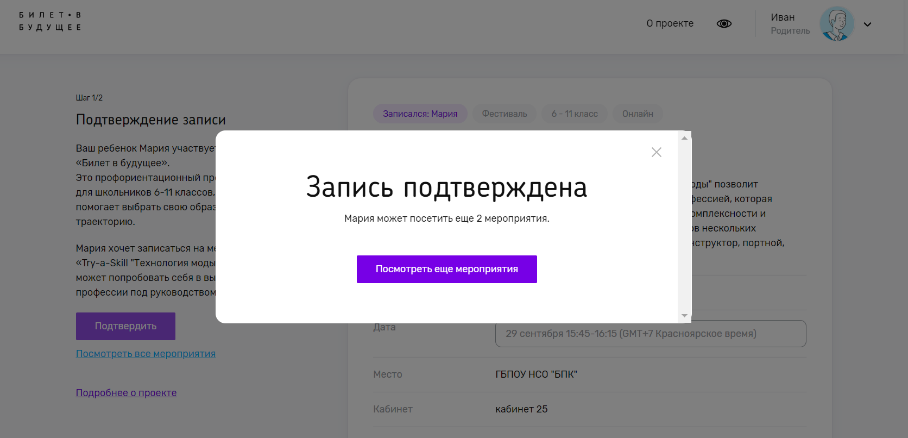 После подтверждения записи Try-a-Skill отобразится в личных кабинетах ребенка и родителя во вкладке «Запланированные»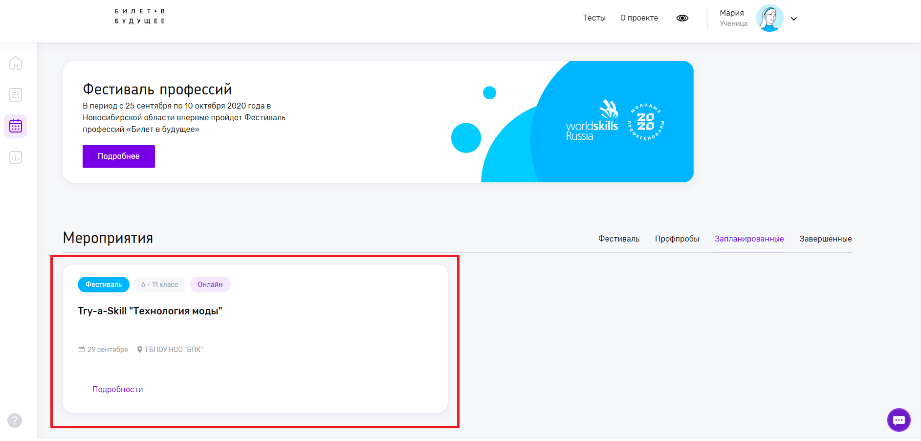 В назначенное время ребенок приходит на площадку проведения мероприятия Try-a-Skill.В случае, если родитель желает самостоятельно записать ребенка на интересующий Try-a-Skill, он в своем личном кабинете в списке мероприятий выбирает интересующее и нажимает кнопку «Записать ребенка».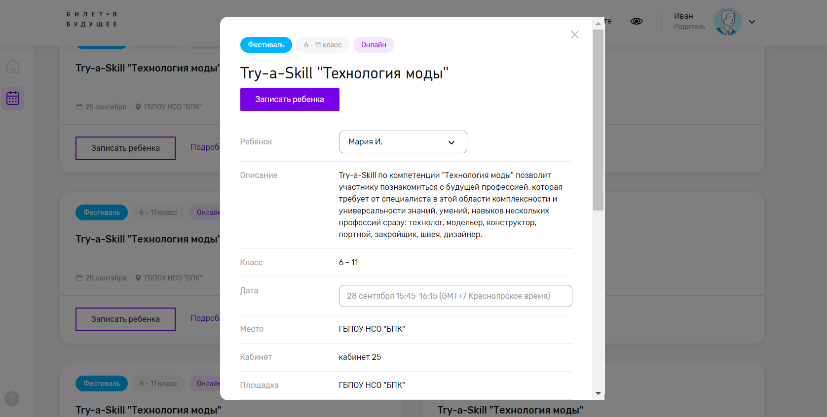 Система подтверждает запись.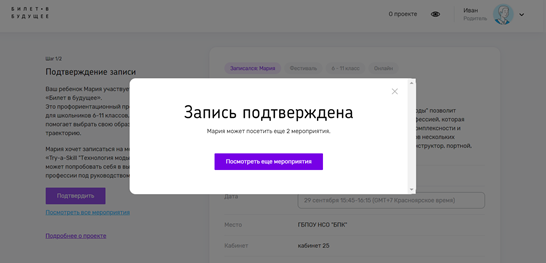 После подтверждения записи Try-a-Skill отобразится в личных кабинетах ребенка и родителя во вкладке «Запланированные»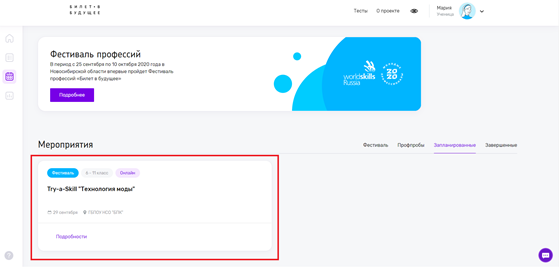 В назначенное время ребенок приходит на площадку проведения мероприятия Try-a-Skill.Мастер-классы от ЧемпионовМастер класс от Чемпионов WorldSkills Russia является специальным форматом Try-a-Skill в рамках Фестиваля профессий «Билет в будущее». Мероприятие проведет приглашенный наставник из числа участников Национальной сборной WorldSkills Russia, победителей системы Чемпионатов WorldSkills Russia или экспертов, причастных к подготовке членов национальной сборной. Мастер-класс от Чемпиона включает в себя краткий рассказ о профессиональной компетенции, демонстрацию рабочих операций с использованием реального оборудования, инструментов, материалов, а также интерактивную часть, направленную на включение участников в процесс решения профессиональной задачи. Специально для проведения мастер-классов в Новосибирскую область прибудет 20 Чемпионов WorldSkills Russia!Продолжительность - 30 минут.Алгоритм записи на Мастер-класс от Чемпиона Для записи на Мастер-класс от Чемпиона необходимо выбрать интересующее мероприятие.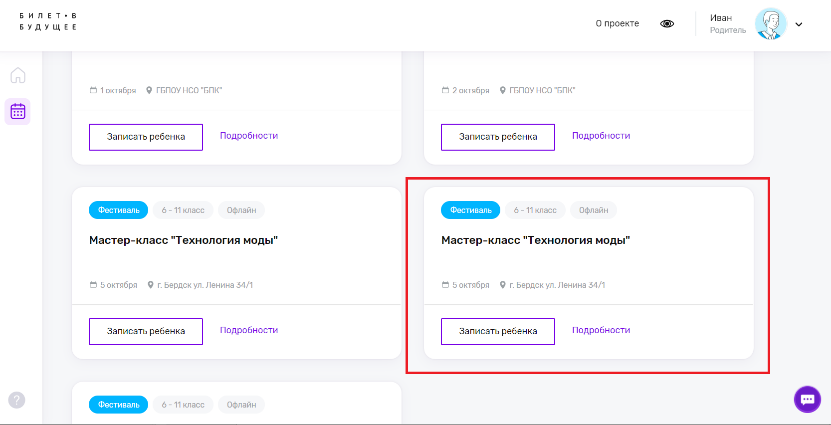 Дальнейший алгоритм записи на Мастер-класс от Чемпиона на платформе bilet.worldskills.ru совпадает с алгоритмом записи на стандартный Try-a-Skill в рамках Фестиваля профессий «Билет в будущее» (см. выше). 